Redhill primary school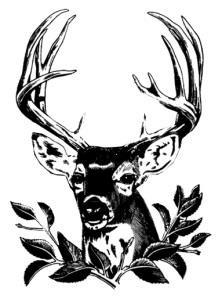 Pupil Premium Report – September 2018Background Pupil Premium is used to provide additional educational support to improve progress and to raise the standard of achievement for pupils who are, or who have ever been, registered as eligible for FSM. A premium is also available for children whose parents are currently serving in the armed forces. This service premium is designed to address the emotional and social well-being of these pupils. The funding is used to narrow and close the gap between the achievement of these pupils and age related expectations. As far as its powers allow, the school will also use the additional funding to address any underlying inequalities between children eligible for Pupils Premium and others. We aim to ensure that the additional funding reaches the pupils who need it most and that it makes a significant impact on their education and lives.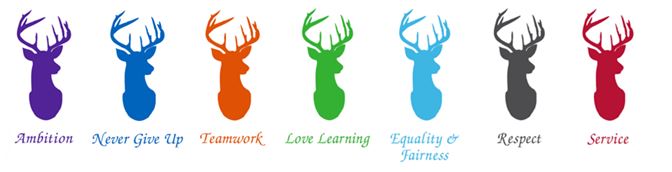 Nature of support (September – March funding)Redhill offers both pastoral and academic support to its Pupil Premium eligible students. Intervention starts from the very basics of getting children into school on time with a healthy breakfast provided. Our pastoral worker carries out: attendance checks, home visits, parenting and behavioural support to ensure that pupils get the most out of the educational opportunities that are available to them. This support ensures that children get to school on time and are ready for learning. It always supports parents with strategies they can use to support their children. Our Forest School Programme is available to our children who need pastoral, behavioural and emotional support. It is a programme designed to increase concentration and self-discipline in pupils and it also supports those who have additional needs or who suffer with their mental health.   Some of our pupils needed targeted pastoral and behaviour support due to struggles that maybe out of their control. Our Stepping Stones room enables pupils to gain coping strategies to support learning within the classroom, while gaining the extra support that has had an impact on learning in all subjects. Curriculum focus for PPG spendingIt is expected that all pupils will be able to read books that at least match their reading ages. We are committed to support reading practise and the building of reading stamina by providing a wealth of Teaching Assistant time to support individualised reading. Ensuring that children at Redhill keep up with others peers across the country means that as a school we put additional support into our pupils who are at risk of falling behind so that they can ‘keep up’ rather than ‘catch up’ with the demands of the curriculum.  1:1 tutoring for live interventions, 1: 1 phonics and extra support to those pupils in years 2 and 6 are provided so that pupils are given the opportunity to fulfil their potential. Some of our pupils need additional support with speech and language skills, handwriting and letter formation, number formation, number skills and writing stamina. Due to these demands, targeted additional targeted interventions took place for those pupils in year 2 where there was high demand and support needed.Number of pupils and Pupil Premium Grant (PPG) receivedNumber of pupils and Pupil Premium Grant (PPG) receivedTotal number of pupils on roll.Total Number of pupils eligible for pupil premium on rollN = 14/18Total Number of pupils eligible for pupil premium on rollR=15/27	Y1=17/21Y2=14/27Y3=24/29Y4=15/23Y5=15/23Y6=16/23Total=116/173Amount of PPG received per pupil£1320Total amount of PPG received£129,360 + £13,000£ 75,460 (7 months)  Sept-MarBreakfast ClubCommentsPupil Premium CostPupil Premium23Per year £5357/41 = £1317 months £3412/41 = £84 per pupil£1934Non Pupil Premium18Per year £5357/41 = £1317 months £3412/41 = £84 per pupil£1934Total41Per year £5357/41 = £1317 months £3412/41 = £84 per pupil£1934ToastCommentsPupil Premium CostPupil Premium116Per week £94.1454p per pupil x 116 =£63 £1701Non Pupil Premium57Per week £94.1454p per pupil x 116 =£63 £1701Total173Per week £94.1454p per pupil x 116 =£63 £1701Walking BusCommentsPupil Premium CostPupil Premium14Per year £8136/23 = £3537 months £2094/23 = £91 per pupil£1274Non Pupil Premium9Per year £8136/23 = £3537 months £2094/23 = £91 per pupil£1274Total23Per year £8136/23 = £3537 months £2094/23 = £91 per pupil£1274Attendance CheckCommentsPupil Premium CostPupil Premium24Weekly cost for all pupils - £ 58.05 per week.£1567.35Non Pupil PremiumWeekly cost for all pupils - £ 58.05 per week.£1567.35Total24Weekly cost for all pupils - £ 58.05 per week.£1567.35Home VisitsCommentsPupil Premium CostPupil Premium144 hours per weekWeekly cost for all pupils - £ 46.44 per week. £1283.88Non Pupil Premium4 hours per weekWeekly cost for all pupils - £ 46.44 per week. £1283.88Total144 hours per weekWeekly cost for all pupils - £ 46.44 per week. £1283.88Safeguarding Support/ meetings (AC)CommentsPupil Premium CostPupil Premium34Weekly cost - £ 81.27 per week.£2194.29Non Pupil PremiumWeekly cost - £ 81.27 per week.£2194.29Total34Weekly cost - £ 81.27 per week.£2194.29Further pastoral/ behaviour supportCommentsPupil Premium CostPupil Premium21£8.71 PPWeekly cost  - £ 182.91 per week.£4938.57Non Pupil Premium£8.71 PPWeekly cost  - £ 182.91 per week.£4938.57Total21£8.71 PPWeekly cost  - £ 182.91 per week.£4938.57Forest SchoolCommentsPupil Premium CostPupil Premium7Weekly cost for all pupils - £ 22.22 per week.Weekly cost for PP children £17.28 £103.68Non Pupil Premium2Weekly cost for all pupils - £ 22.22 per week.Weekly cost for PP children £17.28 £103.68Total9Weekly cost for all pupils - £ 22.22 per week.Weekly cost for PP children £17.28 £103.68Stepping StonesCommentsPupil Premium CostPupil Premium59 weeks = £3906Per child = £651£3255Non Pupil Premium19 weeks = £3906Per child = £651£3255Total69 weeks = £3906Per child = £651£3255Volcano in my Tummy(LR)CommentsPupil Premium CostPupil Premium530 minutes X 3 per week6 weeks = £130Per child = £22£110Non Pupil Premium130 minutes X 3 per week6 weeks = £130Per child = £22£110Total630 minutes X 3 per week6 weeks = £130Per child = £22£110Social Speaking InterventionCommentsPupil Premium CostPupil Premium530 minutes X 3 per week6 weeks = £195Per child = £33£165Non Pupil Premium130 minutes X 3 per week6 weeks = £195Per child = £33£165Total630 minutes X 3 per week6 weeks = £195Per child = £33£165Daily Reading (TA)CommentsPupil Premium CostPupil Premium90Weekly cost - £11.50 per child per week.27 weeks = £310.50 per child £27,945Non Pupil Premium16Weekly cost - £11.50 per child per week.27 weeks = £310.50 per child £27,945Total106Weekly cost - £11.50 per child per week.27 weeks = £310.50 per child £27,945Better Reading (TA)CommentsPupil Premium CostPupil Premium22Weekly cost - £5.31 per child per week.27 weeks = £143.37 per child £3,154.14Non Pupil Premium16Weekly cost - £5.31 per child per week.27 weeks = £143.37 per child £3,154.14Total38Weekly cost - £5.31 per child per week.27 weeks = £143.37 per child £3,154.141 x week Reading InterventionCommentsPupil Premium CostPupil Premium9Weekly cost- £1.70 per week.27 weeks = £45.90 £1239.30Non Pupil Premium8Weekly cost- £1.70 per week.27 weeks = £45.90 £1239.30Total17Weekly cost- £1.70 per week.27 weeks = £45.90 £1239.30Accelerated ReaderCommentsPupil Premium CostPupil Premium116 Per year £1713.7 months = £999.25£670Non Pupil Premium60 Per year £1713.7 months = £999.25£670Total173 Per year £1713.7 months = £999.25£6701:1 tutoring Y6CommentsPupil Premium CostPupil Premium8Weekly cost for all pupils - £ 80 per week.13 weeks = £1,040 £832Non Pupil Premium2Weekly cost for all pupils - £ 80 per week.13 weeks = £1,040 £832Total10Weekly cost for all pupils - £ 80 per week.13 weeks = £1,040 £8321:1 tutoring Y2CommentsPupil Premium CostPupil Premium5Weekly cost for all pupils - £ 60 per week.13 weeks = £780 £469Non Pupil Premium4Weekly cost for all pupils - £ 60 per week.13 weeks = £780 £469Total9Weekly cost for all pupils - £ 60 per week.13 weeks = £780 £4691:1 phonics CommentsPupil Premium CostPupil Premium7£2.65 x 3 per week = £7.95 per child10 weeks = 	79.50	per child£556.50Non Pupil Premium2£2.65 x 3 per week = £7.95 per child10 weeks = 	79.50	per child£556.50Total9£2.65 x 3 per week = £7.95 per child10 weeks = 	79.50	per child£556.50Targeted interventions Y2 (KH)CommentsPupil Premium CostPupil Premium142.5 days per week9 weeks = £ 3213Per child = £119£1666Non Pupil Premium132.5 days per week9 weeks = £ 3213Per child = £119£1666Total272.5 days per week9 weeks = £ 3213Per child = £119£1666ResourcesCommentsPupil Premium CostPupil Premium116£3048.09Non Pupil Premium57£3048.09Total173£3048.09Testbase - £220Espresso - £987.702 simple - £400TT Rockstar - £200Spellzone - £358 RWI spelling - £263Education Central – Think Tank Science G & T - £275Education Central Blakesley Hall History G & T -£275 Wolverhampton University – Scifest - £112Black Country Museum – £112Birmingham Airport - £47Drayton Manor Park - £136Blists Hill Victorian own - £198Ingestre Hall – £435 Residential Transport – 325Shugborough Residential - £142 Pupil Premium Milk for 5 + = £4797.5CPD of staff on the NAHT Aspire Programme - £8070